      МУНИЦИПАЛЬНЫЙ                                               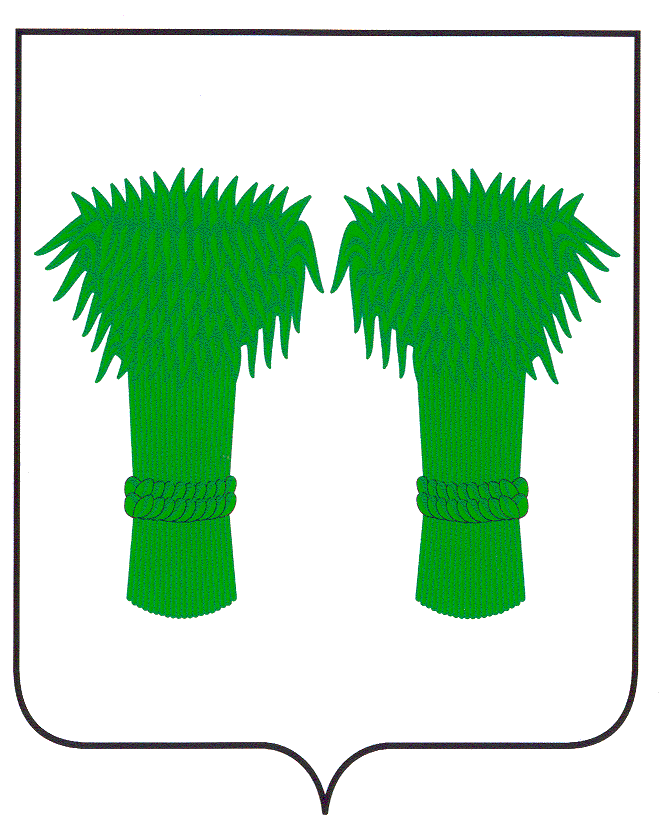   ВЕСТНИК                    информационный бюллетень                            Официальное издание районного Собрания депутатов и                                администрации Кадыйского   муниципального районаРОССИЙСКАЯ ФЕДЕРАЦИЯКОСТРОМСКАЯ ОБЛАСТЬАДМИНИСТРАЦИЯ КАДЫЙСКОГО МУНИЦИПАЛЬНОГО РАЙОНАПОСТАНОВЛЕНИЕ « 12 »   июля  2016 г.                                                                                                                                                    №  218О порядке принятия решений о признании безнадежной к взысканию задолженностипо платежам в бюджеты бюджетной системыРоссийской Федерации В соответствии со статьей  47.2 Бюджетного кодекса Российской Федерации, постановлением Правительства Российской Федерации от 6 мая 2016 года № 393 «Об общих требованиях к порядку принятия решений о признании безнадежной к взысканию задолженности по платежам в бюджеты бюджетной системы Российской Федерации» руководстуясь Уставом муниципального образования Кадыйский муниципальный район, ПОСТАНОВЛЯЮ:1.Утвердить порядок принятия решений о признании безнадежной к взысканию задолженности по платежам в бюджеты бюджетной системы Российской Федерации согласно приложению к настоящему постановлению.2.Контроль за исполнением настоящего постановления возложить на заместителя главы администрации муниципального района по социально-экономическим вопросам. 3.Настоящее постановление вступает в силу со дня его принятия.Глава администрацииКадыйского муниципального района      В. В. ЗайцевПриложение к постановлению администрации Кадыйского муниципального района«О порядке принятия решений о признании безнадежной к взысканию задолженности по платежамв бюджеты бюджетной системы Российской Федерации»от 12 июля 2016 года № 218Порядок принятия решений о признании безнадежной к взысканию задолженности по платежам в бюджеты бюджетной системы Российской ФедерацииНастоящий Порядок устанавливает порядок принятия администрацией Кадыйского муниципального района Костромской области (далее – администратор доходов бюджета муниципального района) решений о признании безнадежной к взысканию задолженности по платежам в бюджеты бюджетной системы Российской Федерации (далее – порядок принятия решений) в части полномочий администратора доходов бюджета муниципального района. Случаями признания безнадежной к взысканию задолженности по платежам в бюджеты бюджетной системы Российской Федерации (далее - случаи) являются:а) смерть физического лица – плательщика платежей в бюджет или объявления его умершим в порядке, установленном гражданским процессуальным законодательством Российской Федерации;б) признание банкротом индивидуального предпринимателя – плательщика платежей в бюджет в соответствии с Федеральным законом от 26 октября 2002 года № 127-ФЗ «О несостоятельности (банкротстве)» в части задолженности по платежам  в бюджет, не погашенным по причине недостаточности имущества должника;в) ликвидация организации – плательщика платежей в бюджет в части задолженности по платежам в бюджет, не погашенным по причине недостаточности имущества организации и (или) невозможности их погашения учредителями (участниками)  указанной организации в пределах и порядке, которые установлены законодательством Российской Федерации;г) принятие судом акта, в соответствии с которым администратор доходов бюджета утрачивает возможность взыскания задолженности по платежам в бюджет в связи с истечением установленного срока её взыскания (срока исковой давности), в том числе вынесения судом определения об отказе в восстановлении пропущенного срока подачи заявления в суд о взыскании задолженности по платежам в бюджет;д) вынесение судебным приставом – исполнителем постановления об окончании исполнительного производства и о возвращении взыскателю исполнительного документа по основаниям, предусмотренным пунктами 3 и 4 части 1 статьи 46 Федерального закона от 2 октября 2007 года № 229-ФЗ «Об исполнительном производстве», если с даты образования задолженности по платежам в бюджет прошло более пяти лет, в следующих случаях:	размер задолженности не превышает размера требований к должнику, установленного законодательством Российской Федерации о несостоятельности (банкротстве) для возбуждения  производства по делу о банкротстве;	судом возвращено заявление о признании плательщика платежей в бюджет банкротом или прекращено производство по делу о банкротстве в связи с отсутствием средств, достаточных для возмещения судебных расходов на проведение процедур, применяемых в деле о банкротстве.Обязательным перечнем документов, подтверждающих наличие оснований для принятия решений о признании безнадежной к взысканию задолженности по платежам в бюджеты бюджетной системы Российской Федерации, являются:а) выписка из отчетности администратора доходов бюджета об учитываемых суммах задолженности по уплате платежей в бюджеты бюджетной системы Российской Федерации;б) справка администратора доходов бюджета о принятых мерах по обеспечению взыскания задолженности по платежам в бюджеты бюджетной системы Российской Федерации;в) документы, подтверждающие случаи признания безнадежной к взысканию задолженности по платежам в бюджеты бюджетной системы Российской Федерации, в том числе:	документ, свидетельствующий о смерти физического лица – плательщика платежей в бюджет или подтверждающий факт объявления его умершим;	документ, содержащий сведения из Единого государственного реестра индивидуальных предпринимателей о прекращении деятельности вследствие признания банкротом индивидуального предпринимателя – плательщика платежей в бюджет, из Единого государственного реестра юридических лиц о прекращении деятельности в связи с ликвидацией организации – плательщика платежей в бюджет;судебный акт, в соответствии с которым администратор доходов бюджета утрачивает возможность взыскания задолженности по платежам в бюджет в связи с истечением установленного срока её взыскания (срока исковой давности), в том числе определение суда об отказе в восстановлении пропущенного срока подачи в суд заявления о взыскании задолженности по платежам в бюджет;постановление судебного пристава – исполнителя об окончании исполнительного производства при возврате взыскателю исполнительного документа по основаниям, предусмотренным пунктами 3 и 4 части 1 статьи 46 Федерального закона «Об исполнительном производстве».При возникновении случаев и наличии документов, указанных в пунктах 2, 3 настоящего порядка принятия решений, комиссия по поступлению и выбытию активов, созданная администратором доходов бюджета муниципального района на постоянной основе (далее – комиссия), готовит в срок, не превышающий 30 рабочих дней со дня наступления соответствующего случая , проект решения о признании безнадежной к взысканию задолженности по платежам в бюджеты бюджетной системы Российской Федерации и направляет его на утверждение главе администрации Кадыйского муниципального района.Решение о признании безнадежной к взысканию задолженности по платежам в бюджеты бюджетной системы Российской Федерации оформляется актом, содержащим следующую информацию:а) полное наименование организации (фамилия, имя, отчество физического лица);б) идентификационный номер налогоплательщика, основной государственный регистрационный номер, код причины постановки на учет налогоплательщика организации (идентификационный номер налогоплательщика физического лица);в) сведения о платеже, по которому возникла задолженность;г) код классификации доходов бюджетов Российской Федерации, по которому учитывается задолженность по платежам в бюджет бюджетной системы Российской Федерации, его наименование;д) сумма задолженности по платежам в бюджеты бюджетной системы Российской Федерации;е) сумма задолженности по пеням и штрафам по соответствующим платежам в бюджеты бюджетной системы Российской Федерации;ж) дата принятия решения о признании безнадежной к взысканию задолженности по платежам в бюджеты бюджетной системы Российской Федерации;з) подписи членов комиссии.       6. Оформленный комиссией акт о признании безнадежной к взысканию задолженности по платежам в бюджеты бюджетной системы Российской Федерации утверждается главой администрации Кадыйского муниципального района.       7. Не допускается принятия решения о признании безнадежной к взысканию задолженности по платежам в бюджеты бюджетной системы Российской Федерации с нарушением настоящего порядка принятия решений. РОССИЙСКАЯ ФЕДЕРАЦИЯКОСТРОМСКАЯ ОБЛАСТЬАДМИНИСТРАЦИЯ КАДЫЙСКОГО МУНИЦИПАЛЬНОГО РАЙОНАПОСТАНОВЛЕНИЕ«   14 »   июля      2016 года                                                                                                                                            №  220 О порядке и сроках подготовки проектабюджета муниципального района на 2017 годВ целях своевременной и качественной подготовки проекта бюджета муниципального района на 2017 год, руководствуясь Уставом муниципального образования Кадыйский муниципальный район, ПОСТАНОВЛЯЮ: 1.Финансовому отделу администрации Кадыйского муниципального района:1) разработать проект  бюджета Кадыйского муниципального района на 2017 год в функциональной структуре расходов;2)в срок до 28 сентября 2016 года рассмотреть бюджетные проектировки и предложения исполнительных органов муниципальной власти Кадыйского муниципального района;3) к 15 ноября 2016 года представить в администрацию Кадыйского муниципального района проект  бюджета Кадыйского муниципального района на 2017 год.2.Руководителям структурных подразделений администрации Кадыйского муниципального района, в срок до 01 сентября 2016 года представить в финансовый отдел администрации Кадыйского муниципального района:- рассчитанные на основе  Порядка планирования бюджетных ассигнований  бюджета муниципального района на очередной финансовый год, утвержденного приказом финансового отдела администрации Кадыйского муниципального района № 21 от 12.08.2011года,  расчетные объемы расходов по соответствующим отраслям на 2017год по бюджету района;- распределение бюджетных ассигнований, проектируемых на 2017 год  по бюджету муниципального района по показателям классификации расходов бюджетов (разделы, подразделы, целевые статьи, виды расходов), статьям и подстатьям экономической классификации расходов бюджетов Российской Федерации бюджетной классификации Российской Федерации и пояснения к ним;- перечень нормативных актов Кадыйского муниципального района, действие которых приостанавливается в 2017 году и (или) которые утрачивают силу.3. Отделу по экономике, имущественно - земельным отношениям, размещению муниципального заказа, ценообразованию, предпринимательству и защите прав потребителей администрации Кадыйского муниципального района представить в финансовый отдел администрации Кадыйского  муниципального района:3.1 до 01 августа 2016 года отдельные показатели прогноза социально-экономического развития района на 2017 год и плановый период 2018 и 2019 годов - динамику роста, начиная  с 2014 года:-прибыли организаций для целей налогообложения, в т.ч. прибыли сельскохозяйственных производителей;- фонда заработной  платы;- объема выпуска продукции, в том числе в отрасли "Сельское хозяйство";- оборота розничной торговли;- оборота общественного питания;- объема платных услуг населению;- инвестиций в основной капитал;-объема отгруженных товаров собственного производства, выполненных работ и оказанных услуг собственными силами (без НДС и акцизов);- индекса потребительских цен;-другие показатели по запросам финансового отдела администрации Кадыйского муниципального района;до 30 сентября 2016 года:-проектировки развития муниципального сектора экономики, 3.2  к 1 сентября 2016 года согласованные: а) перечень и объемы финансирования  программ (проектов) на 2017 год и плановый период 2018 и 2019 годов;б) паспорта программ Кадыйского муниципального района, предусмотренных к финансированию из бюджета Кадыйского муниципального района в очередном году и в плановом периоде;в) информацию об оценке эффективности реализации программ Кадыйского муниципального района, в том числе о сокращении, начиная с очередного финансового года, бюджетных ассигнований на реализацию программ, досрочном прекращении программ Кадыйского муниципального района;г) прогноз объема муниципального районного заказа; д) перечень объектов и объемы, финансирование которых в 2017 году предусматривается осуществлять за счет средств областного и федерального бюджетов;е) проект прогнозного плана (программы) приватизации муниципального имущества Кадыйского муниципального района на 2017 год;3.3 до 30 сентября 2016 года прогноз социально-экономического развития Кадыйского муниципального района на 2017 год и плановый период 2018 и 2019 годов, разработанный с учетом значений показателей, переданных в финансовый отдел администрации Кадыйского муниципального района, в соответствии с п.3настоящего распоряжения.4. Рекомендовать Межрайонной ИФНС России N 7 по Костромской области,  главам городского и сельских поселений, а также иным учреждениям и организациям, являющимся главными администраторами доходов бюджетов в срок до 1 августа 2016 года представить в финансовый отдел администрации Кадыйского муниципального района сведения необходимые для формирования показателей доходной части консолидированного бюджета Кадыйского муниципального района на 2017 год,   с расчетами и обоснованиями.5. Структурным подразделениям администрации Кадыйского муниципального района - администраторам доходов бюджетов в срок до 1 августа 2016 года представить в финансовый отдел администрации Кадыйского муниципального района  сведения, необходимые для формирования показателей доходной части бюджета муниципального района на 2017год, с  расчетами и обоснованиями.6. Отделу архитектуры, строительства, ЖКХ, дорожного хозяйства, транспорта, природных ресурсов и охраны окружающей среды администрации Кадыйского муниципального района совместно с отделом по экономике, имущественно - земельным отношениям, размещению муниципального заказа, ценообразованию, предпринимательству и защите прав потребителей в срок до 25 августа 2016 года разработать и представить финансовому отделу  администрации Кадыйского муниципального района программу муниципальных инвестиций по отраслям и объектам, предполагаемых к финансированию в 2017 году.7. Признать утратившим силу распоряжение администрации Кадыйского муниципального района Костромской области № 187-р от 08 июля 2015года   «О порядке и сроках подготовки проекта бюджета муниципального района на 2016год».8. Контроль за выполнением настоящего постановления возложить на  заместителя главы администрации по социально-экономическим вопросам  Кадыйского муниципального района    Костромской области.    РОССИЙСКАЯ  ФЕДЕРАЦИЯКОСТРОМСКАЯ  ОБЛАСТЬАДМИНИСТРАЦИЯ КАДЫЙСКОГО МУНИЦИПАЛЬНОГО РАЙОНАПОСТАНОВЛЕНИЕ20  июля  2016 года                                                                                                                                                            № 224О   внесении изменений в постановление администрации Кадыйского муниципальногорайона № 142 от 22 апреля 2015 года      На основании ходатайств глав администрации Екатеринкинского, Столпинского сельских поселений Кадыйского муниципального района, руководствуясь Уставом Кадыйского муниципального района, Постановляю:Границы избирательного участка № 121 изложить в следующей редакции: «Избирательный участок № 121Границы избирательного участка: населенные пункты – Столпино, Горицы, Башки, Мужичковская, Сергеевская, Стрелицы, Калиновская.Помещение для голосования МКУ «Столпинский сельский дом культуры». Адрес: Костромская область, Кадыйский район, с. Столпино, ул. Центральная, д. 2, телефон устанавливается на выборы.Место нахождения участковой избирательной комиссии до дня голосования  - административное здание администрации Столпинского сельского поселения. Адрес: костромская область, Кадыйский район, с. Столпино, ул. Центральная, д. 10, телефон 3-60-26Границы избирательного участка № 264 изложить в следующей редакции: «Избирательный участок № 264Границы избирательного участка: населенные пункты – Иваньково, Матвейково, Турово, Истопки.Помещение для голосования и место нахождения  участковой комиссии до дня голосования – квартира  по адресу: Костромская область, Кадыйский район, д. Иваньково, д. 64, кв. 4.Границы избирательного участка № 593 изложить в следующей редакции: «Избирательный участок № 593Границы избирательного участка: населенные пункты – Низкусь, Антипино, Доронино, Ерыгино, Жирки, Комары, Рубеж, Синдяково, Старово, Хорново, Роденово.Помещение для голосования и место нахождения участковой комиссии до дня голосования – Низкусинский сельский клуб филиал МКУ «Екатеринкинский сельский клуб». Адрес: Костромская область, Кадыйский район, с. Низкусь, ул. Центральная, д. 19, телефон устанавливается на выборы»Настоящее постановление вступает в силу со дня его подписания и подлежит опубликованию.Главы администрацииКадыйского муниципального района     В.В. ЗайцевРОССИЙСКАЯ ФЕДЕРАЦИЯКОСТРОМСКАЯ ОБЛАСТЬАДМИНИСТРАЦИЯ КАДЫЙСКОГО МУНИЦИПАЛЬНОГО РАЙОНАПОСТАНОВЛЕНИЕ     28 июля 2016 г.                                                                                                                                                             №  228  О перечне помещений для проведения публичныхмероприятий с избирателями на территорииКадыйского муниципального  района на выборахдепутатов Государственной Думы ФедеральногоСобрания Российской Федерации седьмого созыва,выборах  в органы местного самоуправления муниципальныхобразований  Кадыйского муниципального районаКостромской области  18 сентября 2016 годаВ соответствии с требованиями ст.53 Федерального закона от 12 июня 2002 года №67-ФЗ «Об основных гарантиях избирательных прав и права на участие в референдуме граждан Российской Федерации», статьи 99 Избирательного кодекса Костромской области, постановляю:Утвердить перечень мест, находящихся в муниципальной собственности, предоставляемых для проведения публичных мероприятий с избирателями на территории Кадыйского муниципального  района Костромской области на выборах депутатов Государственной Думы Федерального Собрания Российской Федерации и выборах в органы местного самоуправления муниципальных образований Кадыйского муниципального  района Костромской области 18 сентября 2016 года (прилагается).Копию настоящего постановления направить в территориальную избирательную комиссию Кадыйского района Костромской области.Настоящее постановление вступает в силу с момента подписания и подлежит опубликованию.Глава администрацииКадыйского муниципального района В.В.ЗайцевПриложение к постановлению  администрации Кадыйского муниципального района от 28 июля 2016 года № 228ПЕРЕЧЕНЬпомещений для проведения публичных мероприятий с избирателями на территории Кадыйского муниципального  района Костромской области на выборах депутатов Государственной Думы Федерального Собрания Российской Федерации седьмого созыва и выборах в органы местного самоуправления муниципальных образований Кадыйского муниципального района 18 сентября 2016 годаРОССИЙСКАЯ ФЕДЕРАЦИЯКОСТРОМСКАЯ ОБЛАСТЬАДМИНИСТРАЦИЯ КАДЫЙСКОГО МУНИЦИПАЛЬНОГО РАЙОНАПОСТАНОВЛЕНИЕ      28 июля  2016 г.                                                                                                                                                         №  229  О выделении и оборудовании на  территории Кадыйскогомуниципального района Костромской   области  специальных мест для размещения печатныхпредвыборных агитационных материалов   на выборахдепутатов Государственной Думы ФедеральногоСобрания Российской Федерации седьмого созыва,выборах  в органы местного самоуправления муниципальныхобразований  Кадыйского муниципального районаКостромской области  18 сентября 2016 года       Руководствуясь требованиями  статьи 54  Федерального закона от 10 июня 2002 года № 67 -ФЗ « Об основных гарантиях избирательных прав и права на участие в референдуме граждан Российской Федерации», учитывая  предложение избирательной комиссии Кадыйского района, постановляю :1. Рекомендовать главам городского и сельских поселений Кадыйского муниципального района Костромской области выделить и оборудовать на территории каждого избирательного участка, образованного на территории Кадыйского муниципального района Костромской области,  специальные места для  размещения печатных предвыборных агитационных материалов на выборах депутатов Государственной Думы Федерального Собрания Российской Федерации седьмого созыва и выборах в органы местного самоуправления муниципальных образований  Кадыйского муниципального района Костромской области 18 сентября 2016года.2. Определить нахождение специального места для размещения печатных  предвыборных агитационных материалов в разрезе избирательных участков согласно приложения  (прилагается).3. Настоящее постановление вступает в силу с момента подписания и подлежит официальному опубликованию.Глава администрацииКадыйского муниципального района   В.В.ЗайцевПриложение к постановлению администрации Кадыйского района Костромской области от 28 июля  2016 года №229Сведенияо специальных местах для размещения печатных предвыборных агитационных материалов на выборах депутатов Государственной Думы Федерального Собрания Российской Федерации седьмого созыва и выборах в органы местного самоуправления муниципальных образований Кадыйского муниципального района Костромской областиРОССИЙСКАЯ  ФЕДЕРАЦИЯКОСТРОМСКАЯ  ОБЛАСТЬАДМИНИСТРАЦИЯ КАДЫЙСКОГО МУНИЦИПАЛЬНОГО РАЙОНАПОСТАНОВЛЕНИЕ«22» апреля 2015 года                                                                                                                                                          № 142(в редакции от 20 июля 2016 г. № 224)Об изменении перечня избирательных участков,участков референдума и их границ на территории Кадыйского муниципального района Костромской области для проведения голосования и подсчета голосов избирателей, участкиков референдума     В соответствии с пунктами 2, 3 статьи 19 Федерального закона «Об основных гарантиях избирательных прав и права на участие в референдуме граждан Российской Федерации» в редакции от 02.10.2012 года, постановления избирательной комиссии Костромской области от 21.04.2015 года № 121 «О внесении изменений в постановление избирательной комиссии Костромской области от 30 ноября 2012 года № 458», с учетом постановления избирательной комиссии Кадыйского муниципального района от 27.03.2015 года № 144 «Об эффективности имеющейся схемы образования избирательных участков, участков референдума на территории Кадыйского муниципального района», постановляю:1.Образовать на территории Кадыйского муниципального района Костромской области для проведения голосования и подсчёта голосов избирателей, участников референдума 19 избирательных участков.2.Определить границы избирательных участков , помещения для голосования и место нахождения участковой комиссии:Избирательный участок № 53Границы избирательного участка:населённые пункты - Екатеринкино, Борисово, Николаевское, Н-Марьино, Новосёлки, Ильинское, Ивашево, Митино, Н-Чудь, Погорелки, Починок.Помещение для голосования и место нахождения участковой комиссии - помещение муниципального казенного учреждения «Екатеринкинский сельский клуб». Адрес: Костромская область, Кадыйский район, д. Екатеринкино, ул. Новая, д. 2, телефон 2-51-10.Избирательный участок № 113Границы избирательного участка: населённые пункты- Вёшка, Рубцово, Дудино.Помещение для голосования – муниципальное казенное учреждение культуры «Вешкинский сельский дом культуры». Адрес: Костромская область, Кадыйский район, п. Вёшка, ул. Островская, д. 1 а, телефон 3-11-15 Место нахождения участковой комиссии до дня голосования – муниципальное казенное учреждение культуры «Вешкинский сельский дом культуры». Адрес: Костромская область, Кадыйский район, п. Вёшка, ул. Островская, д. 1а, телефон 3-11-15,Избирательный участок № 114Границы избирательного участка: населённые пункты- Селище, Михеево, Жуково.Помещение для голосования и место нахождения участковой комиссии - административное здание администрации Селищенского сельского поселения. Адрес: Костромская область, Кадыйский район, д. Селище, ул. Советская, д. 25, телефон 2-66-42.Избирательный участок № 115Границы избирательного участка : п.Кадый, улицы - Дачная, Космонавтов, Молодёжная, Мелиораторов, Нагорная, Овражная, Полянская, Пионерская, переулок Пионерский, Северная, переулок Северный, Энергетиков, Юбилейная, Советская, Дружбы, Полевая, Больничная, переулок Больничный, Лесная, переулок Лесной, Первомайская, переулок Первомайский, Строителей, Совхозная, Восточная, Мира, Сосновый бор, Макарьевская, Малая Базарная, Большая Базарная, 1-ая Западная, 2-ая Западная.Помещение для голосования и место нахождения участковой комиссии- муниципальное казенное образовательное учреждение дополнительного образования детей Дом детского творчества Кадыйского муниципального района Костромской области. Адрес: Костромская область, Кадыйский район, п.Кадый, ул.Центральная, д.5, телефон устанавливается на выборыИзбирательны участок № 116Границы избирательного участка : п. Кадый, улицы - Балакирева, Вагинская, 18-Партсъезда, Костромская, Обуховка, 1-ая Луговая, 2-ая-Луговая, Набережная, Октябрьская, Почтовая, Комсомольская, переулок Комсомольский, Боровая, Комарова, имени Крупской, Профсоюзная, Рабочая, Солнечная, Южная, Гагарина, Новая, Центральная, имени Четвертного, Селищенская, Берёзовая, Садовая, переулок Тихий, переулок Сиреневый.Помещение для голосования и место нахождения участковой комиссии- муниципальное казенное учреждение культуры « Районный Дом народного творчества и досуга» Кадыйского муниципального района Костромской области. Адрес: Костромская область, Кадыйский район, п. Кадый, ул. Центральная, д. 17, телефон устанавливается на выборыИзбирательный участок № 117Границы избирательного участка: населенные пункты - Паньково, Чапыги.Помещение для голосования и место нахождения участковой комиссии- муниципальное казенное учреждение культуры «Паньковский сельский дом культуры». Адрес: Костромская область, Кадыйский район, д.Паньково, ул. Молодежная, д.15, телефон устанавливается на выборыИзбирательный участок № 118Границы избирательного участка :населённые пункты - Чернышево, Гобино, Лагодки, Меленки, Никиткино, Починок, Хохлянки.Помещение для голосования: муниципальное общеобразовательное учреждение Чернышевская средняя общеобразовательная школа. Адрес: Костромская область, Кадыйский район, с. Чернышево, ул. Советская, д. 11, телефон 3-63-19Место нахождения участковой комиссии до дня голосования- муниципальное казенное учреждение культуры « Чернышевский сельский дом культуры». Адрес: Костромская область, Кадыйский район, с. Чернышево, ул. Центральная, д.8, телефон 3-63-31.Избирательный участок № 119Границы избирательного участка: населённые пункты - Лубяны, Добрянки, Матвейково, Хороброво, Неверовка.Помещение для голосования и место нахождения участковой комиссии до дня голосования- муниципальное казенное учреждение культуры «Лубянский сельский дом культуры». Адрес: Костромская область, Кадыйский район, д. Лубяны, д.48 а, телефон 3-66-14Избирательный участок № 120Границы избирательного участка: населённые пункты – Завражье улицы: Луговая, Советская, Комсомольская, Полевая, Садовая, Набережная, Юрьевецкая, Новая, Школьная, Колхозная, деревни: Булдачиха, Сорочково, Ковалёво, Луховцево, Жаравино, Деревнищи, Ступниково, Прозорово.Помещение для голосования и место нахождения участковой комиссии до дня голосования - административное здание администрации Завражного сельского поселения. Адрес: Костромская область, Кадыйский район, с.Завражье, ул. Садовая, д.11, телефон 3-67-46Избирательный участок № 121Границы избирательного участка: населённые пункты - Столпино, Горицы, Башки, Мужичковская, Сергеевская, Стрелицы, Калиновская.Помещение для голосования – МКУ «Столпинский сельский дом культуры». Адрес:Костромская область, Кадыйский район, с.Столпино, ул.Центральная, д.2.,телефон устанавливается на выборы.Место нахождения участковой комиссии до дня голосования - административное здание администрации Столпинского сельского поселения. Адрес: Костромская область, Кадыйский район, с. Столпино, ул. Центральная, д.10, телефон 3-60-26Избирательный участок № 264Границы избирательного участка: населённые пункты - Иваньково, Матвейково, Турово, ИстопкиПомещение для голосования и место нахождения участковой комиссии до дня голосования – квартира по адресу: Костромская область, Кадыйский район,                            д. Иваньково, д.64, кв. 4, телефон устанавливается на выборыИзбирательный участок № 593Границы избирательного участка: населенные пункты - Низкусь, Атипино, Доронино, Ерыгино, Жирки, Комары, Рубеж, Синдяково, Старово, Хорново, Роденово.Помещение для голосования и место нахождения участковой комиссии до дня голосования – Низкусинский сельский клуб филиал МКУ «Екатеринкинский сельский клуб». Адрес: Костромская область, Кадыйский район, с. Низкусь, ул. Центральная, д.13, телефон устанавливается на выборы.Избирательный участок № 594Границы избирательного участка: населённые пункты - Котлово, Химзавод.Помещение для голосования и место нахождения участковой комиссии – Котловский филиал муниципального казенного учреждения культуры «Вешкинский сельский дом культуры» Адрес: Костромская область, Кадыйский район, д. Котлово, ул. Советская, д. 10А, телефон 2-21-36Избирательный участок № 595Границы избирательного участка: населённые пункты - Марьино, Середники, ТрениноПомещение для голосования и место нахождения участковой комиссии- бывшее МОУ Марьинская начальная общеобразовательная школа. Адрес: Костромская область, Кадыйский район, д. Марьино, ул. Лесная, д. 4а, телефон устанавливается на выборы.Избирательный участок № 596Границы избирательного участка: населенные пункты - Адамовка, Дубки, Льгово.Помещение для голосования и место нахождения участковой комиссии – муниципальное казенное учреждение культуры «Дубковский сельский дом культуры». Адрес: Костромская область, Кадыйский район, п. Дубки, ул. Полевая, д. 21., телефон устанавливается на выборыИзбирательный участок № 597Границы избирательного участка: населенные пункты - Текун, МитьковоПомещение для голосования и место нахождения участковой комиссии - муниципальное казенное учреждение культуры «Текунский сельский дом культуры». Адрес: Костромская область, Кадыйский район, п. Текун, ул. Клубная, д. 12,телефон устанавливается на выборыИзбирательный участок № 598Границы избирательного участка: населённые пункты - Н-Берёзовец, Берёзовец, ПоломыПомещение для голосования и место нахождения участковой комиссии- муниципальное казенное учреждение культуры «Березовецкий сельский дом культуры». .Адрес: Костромская область, Кадыйский район, п. Новый Берёзовец, ул. Клубная, д.1Б, телефон 3-64-10Избирательный участок № 599Границы избирательного участка: населенные пункты- Борисоглебское, Костино, Коряковка, Кнышево, Малово, Поселихино, Фетинино.Помещение для голосования и место нахождения избирательной комиссии до дня голосования - муниципальное казенное учреждение культуры «Борисоглебский сельский клуб». Адрес: Костромская область, Кадыйский район, с. Борисоглебское, д. 49, телефон устанавливается на выборыИзбирательный участок № 600Границы избирательного участка: населенные пункты - Н-Курдюм, Михальцы., Ведрово, Андреевка, Ожгинец.Помещение для голосования и место нахождения участковой комиссии до дня голосования - Курдюмский филиал муниципального казенного учреждения культуры «Столпинский сельский дом культуры». Адрес: Костромская область, Кадыйский район, п. Новый Курдюм, ул. Советская, д. 16., телефон 3-60-28Глава администрацииКадыйского муниципального района В.В.ЗайцевГлава администрации 
Кадыйского муниципального района В. В. Зайцев№
п/пНаименованиеучреждения (организации),место его нахождения(адрес)Наименование помещенияВремя работы
помещенияВремя,установленное ТИК для проведения встреч1МКУ «Столпинский сельский дом культуры» (Кадыйский район, с. Столпино, ул. Центральная, д. 2)Зрительный зал Вторник, среда, четверг: 10.00-16.00Пятница, суббота, воскресенье: 10.00-13.00; 20.00-23.00не более двух часов2МКУ «Столпинский сельский дом культуры»  филиал Курдюмский сельский дом культуры (Кадыйский район, п. Новый Курдюм,ул. Советская, д. 16Зрительный залВторник, среда, четверг, пятница, суббота, воскресенье:10.00-13.00; 20.00-23.00не более двух часов3МКУ Завражный СДК(Кадыйский район, с. Завражье, ул. Советская. д. 9)Зрительный залВторник, пятница:10.00-17.00суббота, воскресенье:12.00-16.00; 20.00-22.00не более двух часов4МКУ «Лубянский ДК»(Кадыйский район, д. Лубяны, д. 48а)Зрительный залВторник, среда, четверг: 09.00-13.00; 20.00-23.00Пятница: 09.00-12.00; 20.00-23.00Суббота: 9.00-12.00Воскресенье:09.00-12.00; 20.00-23.00не более двух часов5МКУ «Чернышевский СДК»(Кадыйский районс. Чернышевоул. Центральная, д. 8)Зрительный зал Вторник, среда, четверг:10.00-14.00; 21.00-24.00Пятница, суббота:10.00-13.00; 21.00-24.00Воскресенье:12.00-15.00; 21.00-24.00не более двух часов6МКУ «Н-Березовецкий ДК»(Кадыйский район,п. Н-Березовец,ул. Клубная, д. 1б)Зрительный залВторник, четверг:  10.00-16.00Среда, пятница, суббота,  воскресенье:10.00-13.00; 21.00-24.00не более двух часов7МКУ «Паньковский сельский дом культуры», филиал Текунский СДК(Кадыйский район, п. Текун,ул. Клубная, д. 12Зрительный зал Вторник, четверг:  10.00-14.00; 18.00-20.00Среда, пятница, суббота,  воскресенье:10.00-14.00; 18.00-22.00не более двух часов8МКУ «Паньковский сельский дом культуры»(Кадыйкий район,д. Паньково,ул. Молодежная, д. 15)Зрительный зал Вторник, четверг:  10.00-14.00; 18.00-20.00Среда, пятница, суббота,  воскресенье:10.00-14.00; 18.00-22.00не более двух часов9МКУ «Паньковский сельский дом культуры», филиал Дубковский СДК(Кадыйский район, п. Дубки,ул. Полевая, д. 21Зрительный зал Вторник, четверг:  10.00-14.00; 18.00-20.00Среда, пятница, суббота,  воскресенье:10.00-14.00; 18.00-22.00не более двух часов10МКУ «Вёшкинский СДК»,филиал Котловский   СДК(Кадыйский район, д. Котлово, ул. Советская, д. 10-а)Зрительный зал Вторник, пятница: 09.00-12.00; 19.00-22.00Среда, четверг, суббота:09.00-12.00; 20.00-23.00Воскресенье: 15.00-18.00; 21.00-23.00не более двух часов11МКУ «Вёшкинский СДК»(Кадыйский район, п. Вёшка, ул. Островская, д. 1-а)Зрительный зал Вторник, четверг10.00-13.00; 15.00-18.00Среда: 10.00-13.00; 18.00-21.00Пятница:10.00-13.00; 21.00-24.00Суббота: 21.00-24.00Воскресенье:12.00-15.00; 18.00-21.00не более двух часов12МКУ «Екатеринкинский СК»(Кадыйский район,д. Екатеринкино,ул. Новая, д. 2Зрительный зал Вторник, среда, четверг, пятница, суббота,воскресенье:11.00-13.00; 20.00-23.00не более двух часов13Здание библиотеки(Кадыйский район,д. Иваньково, д. 64)Читальный зал Понедельник: 08.00-14.30не более двух часов14МКУ «Екатеринкинский СК», филиал Низкусинский СК(Кадыйский район,с. Низкусь, ул. Центральная, д. 21)Зрительный зал Вторник, среда, четверг, пятница, суббота,воскресенье:11.00-13.00; 20.00-23.00не более двух часов15Административное здание администрации Селищенского сельского поселения (Кадыйский район, д. Селище, ул. Советская, д. 25)Кабинет главы администрацииПонедельник – пятница08.00-16.00не более двух часов16МКУ «Марьинский СК»(Кадыйский район, д. Марьино,ул. Клубная, д. 1Зрительный залВторник-воскресенье:14.00-15.00; 20.00-23.00не более двух часов17МКУ «Районный дом народного творчества и досуга»(п. Кадый, ул. Центральная, д. 17)Зрительный зал Понедельник, вторник, четверг, пятница, суббота:15.00-17.00Среда, воскресенье:20.00-22.00 18МКУ «Межпоселенческая центральная библиотека»(п. Кадый, ул. Новая, д. 3)Читальный залПонедельник-пятница, воскресенье:09.00-18.0019ОГБУ «Кадыйский комплексный центр социального обслуживания населения»(п. Кадый, ул. Лесная, д. 3)ЗалПонедельник-пятница:08.00-17.00№п/пНомеризбирательногоучасткаАдрес, по которому находится специальное место для вывешивания агитационных печатных материаловНазвание места для вывешивания(специально оборудованная конструкция, информационный стенд (рекламный щит, тумба), стенд (доска объявлений) на стене здания, в фойе и т.д.)153Кадыйский район,д. Екатернинкино,ул. Информационный стенд у здания магазина ОАО «Кадыйское»2113Кадыйский район, п. Вёшка,ул. Островская, д. 1-аИнформационный стенд у магазина ООО «Монтажник»2113Кадыйский район, с. РубцовоИнформационный стенд на фасаде магазина ИП Остроушко3114Кадыйский район, д. Селище,ул. Советская, д. 28аИнформационный стенд в центре д. Селище3114Кадыйский район, д. Жуково,ул. СоветскаяИнформационный стенд в центред. Жуково3114Кадыйский район, д. Михеевоул. ЦентральнаяИнформационный стенд в центре д. Михеево4115п. Кадый, ул. Гагарина, д. 28Информационный стенд на рыночной площади п. Кадый5116п. Кадый, ул. Полянская, д. 1Информационный стенд у здания управления сельского хозяйства5116п. Кадый, ул. Лесная, д. 3Информационный стенд у здания КЦСОН6117Кадыйский район, д. Паньково,ул. Набережная, д. 6аИнформационный стенд у магазина ОАО «Кадыйское»7118Кадыйский район, с. Чернышево,ул. Центральная, д. 10Информационный стенд у здания администрации Чернышевского сельского поселения7118Кадыйский район, д.МеленкиИнформационный  стенд  у дома Н.А.Нахмурова7118Кадыйский район д. ПочинокИнформационный стенд у дома В.А.Абрамова8119Кадыйский район, д. Лубяны, д. 41аИнформационный стенд у магазина ОАО «Кадыйское»9120Кадыйский район, с. Завражье,ул. Садовая, д. 11Информационный стенд у библиотеки10121Кадыйский район, с. Столпино, ул. ЦентральнаяИнформационный стенд у магазина ОАО «Кадыйское»10121Кадыйский район, с. Столпино, ул. Центральная, д. 12Информационный стенд у здания администрации Столпинской сельской администрации11264Кадыйский район, д. Иваньково Информационный стенд у здания магазина ОАО «Кадыйское»12593Кадыйский район, с. Низкусь, ул.Информационный стенд у здания магазина ИП «Вихаревой»13594Кадыйский район, д. Котлово,ул. Кадыйская, д. 31Информационный стенд у магазина ООО «Хоттей»14595Кадыйский район, д. Марьиноул. Центральная Информационный стенд в центре д. Марьино14595Кадыйский район, д. Середники, д. 38Информационный стенд у здания магазина ОАО «Кадыйское»15596Кадыйский район, п. Дубки,ул. Полевая, д. 22Информационный стенд у магазина ООО «Монтажник»16597Кадыйский район, п. Текун,ул. Кадыйская, д. 41Информационный стенд на фасаде магазина ООО «Монтажник»16597Кадыйский район, п. Текун,ул. Ст. Почтовая, д.1аИнформационный стенд на фасаде магазина ИП ЛебедевА.С.17598Кадыйский район, п. Н-Березовец,ул. Западная, д. 1Информационный стенд у магазина ОАО «Кадыйское»18599Кадыйский район, с. Борисоглебское, д. 9Информационный стенд у магазина ИП Беловой Е.Л.19600Кадыйский район, п. Новый Курдюм, ул. Желватская, д. 1Информационный стенд у магазина ОАО «Кадыйское»19600Кадыйский район, д. Ведрово, д. 63Информационный стенд у магазина ОАО «Кадыйское»                            Информационный бюллетень выходит не реже 1 раза в квартал.                            Тираж 10 экземпляров.                            Учредители: Собрание депутатов и администрация Кадыйского муниципального района.                        Адрес: 157980 Костромская область п. Кадый  ул. Центральная д. 3; тел./факс (49442) 3-40-08 .                                                                                                                                              